ΔΙΕΥΘΥΝΣΗ ΔΙΟΙΚΗΤΙΚΟΥ - ΟΙΚΟΝΟΜΙΚΟΥΤμήμα Συλλογικών και Ατομικών Οργάνων   και Επιτροπών                                                                Σέρρες     10.7.2014Πληροφορίες: Φ. Γκαβέζου                                            Α.Π.:               2184                                                  E-mail: gavezou@teiser.grΤηλ.: 23210 – 49210                                                       Fax: 23210 - 46556Α Ν Α Κ Ο Ι Ν Ω Σ ΗΈχοντας υπόψη :το άρθρο 26 του Ν.4024/2011( ΦΕΚ 226,τ.Α΄) περί συγκρότησης συλλογικών οργάνων της διοίκησης και ορισμού των μελών τους με κλήρωση, καθώς και την κατ΄εξουσιοδότηση αυτών εκδοθείσα υπ΄αριθμ. Πρωτ. ΔΙΣΚΠΟ/Φ.18/οικ.21508 (ΦΕΚ 2540,τ.Β΄/2011) απόφαση του Υπουργού Διοικητικής Μεταρρύθμισης και Ηλεκτρονικής Διακυβέρνησης.Την αριθμ. 244/21/ 27.6.2012 απόφαση του Τ.Ε.Ι. Την αριθμ. πρωτ. 462/16.2.2015 (ΑΔΑ: 6ΒΖ4469143-ΑΨ4) απόφαση ορισμού μελών για τη διενέργεια κληρώσεων, του Προέδρου του Τ.Ε.Ι. Κεντρικής Μακεδονίας, με την οποία συγκροτήθηκε τριμελής επιτροπή με αρμοδιότητα τη διενέργεια της διαδικασίας κληρώσεως, σύμφωνα με τις διατάξεις του άρθρου 26 του Ν.4024/2011 ( ΦΕΚ 226,τ.Α΄).σας γνωστοποιούμε ότι την Τετάρτη 15.7.2015 και ώρα 09:00 π.μ. στο κτίριο της Διοίκησης του Τ.Ε.Ι. Κεντρικής Μακεδονίας, θα διενεργηθεί δημόσια κλήρωση, για  την συγκρότηση των παρακάτω επιτροπών: Επιτροπή αξιολόγησης των αποτελεσμάτων των διαγωνισμών και των διαδικασιών διαπραγμάτευσης για τις προμήθειες του Τ.Ε.Ι. Κεντρικής Μακεδονίας ( Διενέργειας Τακτικών Διαγωνισμών ).Επιτροπή αξιολόγησης ενστάσεων του άρθρου 15 του Π.Δ. 118/2007 και προσφυγών του άρθρου 3 παρ. 2 του Ν.2522/1997.Επιτροπή παραλαβής υλικών και καλής εκτέλεσης εργασιών του Τ.Ε.Ι. Κεντρικής Μακεδονίας  (Σέρρες).Επιτροπή για την εποπτεία και τον έλεγχο των τιμών του κυλικείου του Τ.Ε.Ι. Κεντρικής Μακεδονίας .Επιτροπή παραλαβής πετρελαίου θέρμανσης.Επιτροπή καταστροφής υλικών.Επιτροπή παραλαβής υλικών και καλής εκτέλεσης εργασιών του Τμήματος Διοίκησης Συστημάτων Εφοδιασμού (με έδρα την Κατερίνη) της Σχολής Διοίκησης και Οικονομίας του Τ.Ε.Ι. Κεντρικής Μακεδονίας.Επιτροπή παραλαβής υλικών και καλής εκτέλεσης εργασιών του  Τμήματος Σχεδιασμού και Τεχνολογίας Ένδυσης (με έδρα το Κιλκίς) της Σχολής Τεχνολογικών Εφαρμογών του Τ.Ε.Ι. Κεντρικής Μακεδονίας.Από την κλήρωση εξαιρούνται τα μέλη της Συνέλευσης του Τ.Ε.Ι. Κεντρικής Μακεδονίας.Η παρούσα ανακοίνωση θα αναρτηθεί:Πίνακα ανακοινώσεων και 2.   Ιστοσελίδα του ιδρύματος                                                                                                                       Η ΕΠΙΤΡΟΠΗ                                                                                    Δρογαλάς Αστέριος                                                                                   Χριστοφορίδου Χριστίνα                                                                                   Γκαβέζου Φανή                                                                                 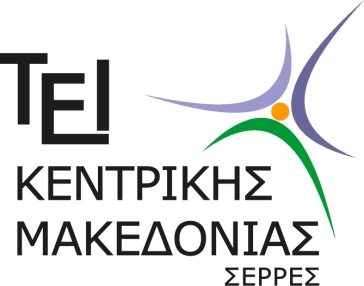 ΕΛΛΗΝΙΚΗ ΔΗΜΟΚΡΑΤΙΑTEΧΝΟΛΟΓΙΚΟ ΕΚΠΑΙΔΕΥΤΙΚΟ ΙΔΡΥΜΑ ΚΕΝΤΡΙΚΗΣ ΜΑΚΕΔΟΝΙΑΣΤΕΡΜΑ ΜΑΓΝΗΣΙΑΣ - 62124 ΣΕΡΡΕΣ